ΠΑΡΑΡΤΗΜΑ ΙΙΙ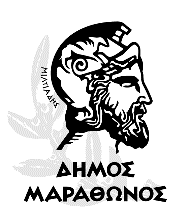 ΟΙΚΟΝΟΜΙΚΗ ΠΡΟΣΦΟΡΑ Της επιχείρησης ………………………………………………, με έδρα στ ……………..………...., οδός …………………………………………., αριθμός ………, τηλέφωνο …………………., fax …………….ΟΜΑΔΑ ΑΟΜΑΔΑ ΒΟ κάθε προμηθευτής μπορεί να συμμετάσχει σε μια ή περισσότερες ομάδες.ΜΑΡΑΘΩΝΑΣ      /      /2021Ο ΠΡΟΣΦΕΡΩΝ ΠΡΟΜΗΘΕΥΤΗΣΕΛΛΗΝΙΚΗ ΔΗΜΟΚΡΑΤΙΑΕΡΓΟ: ΠΡΟΜΗΘΕΙΑ ΚΑΙ ΤΟΠΟΘΕΤΗΣΗ ΞΥΛΕΙΑΣ ΓΙΑ ΤΗ ΣΥΝΤΗΡΗΣΗ - ΕΠΙΣΚΕΥΗ ΤΩΝ ΞΥΛΙΝΩΝ ΚΑΤΑΣΚΕΥΕΩΝ ΤΩΝ ΚΟΙΝΟΧΡΗΣΤΩΝ ΧΩΡΩΝ ΤΟΥ ΔΗΜΟΥ ΜΑΡΑΘΩΝΟΣ ΓΙΑ ΤΟ ΕΤΟΣ 2021ΝΟΜΟΣ ΑΤΤΙΚΗΣΕΡΓΟ: ΠΡΟΜΗΘΕΙΑ ΚΑΙ ΤΟΠΟΘΕΤΗΣΗ ΞΥΛΕΙΑΣ ΓΙΑ ΤΗ ΣΥΝΤΗΡΗΣΗ - ΕΠΙΣΚΕΥΗ ΤΩΝ ΞΥΛΙΝΩΝ ΚΑΤΑΣΚΕΥΕΩΝ ΤΩΝ ΚΟΙΝΟΧΡΗΣΤΩΝ ΧΩΡΩΝ ΤΟΥ ΔΗΜΟΥ ΜΑΡΑΘΩΝΟΣ ΓΙΑ ΤΟ ΕΤΟΣ 2021ΔΗΜΟΣ ΜΑΡΑΘΩΝΟΣΕΡΓΟ: ΠΡΟΜΗΘΕΙΑ ΚΑΙ ΤΟΠΟΘΕΤΗΣΗ ΞΥΛΕΙΑΣ ΓΙΑ ΤΗ ΣΥΝΤΗΡΗΣΗ - ΕΠΙΣΚΕΥΗ ΤΩΝ ΞΥΛΙΝΩΝ ΚΑΤΑΣΚΕΥΕΩΝ ΤΩΝ ΚΟΙΝΟΧΡΗΣΤΩΝ ΧΩΡΩΝ ΤΟΥ ΔΗΜΟΥ ΜΑΡΑΘΩΝΟΣ ΓΙΑ ΤΟ ΕΤΟΣ 2021Δ/ΝΣΗ ΤΕΧΝΙΚΩΝ ΥΠΗΡΕΣΙΩΝΕΡΓΟ: ΠΡΟΜΗΘΕΙΑ ΚΑΙ ΤΟΠΟΘΕΤΗΣΗ ΞΥΛΕΙΑΣ ΓΙΑ ΤΗ ΣΥΝΤΗΡΗΣΗ - ΕΠΙΣΚΕΥΗ ΤΩΝ ΞΥΛΙΝΩΝ ΚΑΤΑΣΚΕΥΕΩΝ ΤΩΝ ΚΟΙΝΟΧΡΗΣΤΩΝ ΧΩΡΩΝ ΤΟΥ ΔΗΜΟΥ ΜΑΡΑΘΩΝΟΣ ΓΙΑ ΤΟ ΕΤΟΣ 2021ΑΡ. ΜΕΛΕΤΗΣ: 28 / 2021ΦΟΡΕΑΣ: ΔΗΜΟΣ ΜΑΡΑΘΩΝΑΠΡΟΥΠΟΛ: 52.907,66 πλέον ΦΠΑ – ΙΔΙΟΙ ΠΟΡΟΙα/αΕΙΔΟΣΜονάδα μέτρησηςΠοσότηταΤιμή μονάδαςΔΑΠΑΝΗ (€)CPV 44111000-1CPV 44111000-1CPV 44111000-1CPV 44111000-1CPV 44111000-1CPV 44111000-11Σύνθετη ξυλεία 6,00μ μήκος, 0,20μ πλάτος και 0,10μ πάχοςΤΜΧ422Τάβλες ξηραντηρίου ξυλείας 4,20μ μήκος, 0,12μ πλάτοςι και 0,02μ πάχος.ΤΜΧ4503Καδρόνια ξηραντηρίου ξυλείας 4,00μ μήκος, 0,045μ πλάτος και 0,045μ πάχοςΤΜΧ1204Λατάκια 3,00μ μήκος, 0,075μ πλάτος και 0,075μ πάχοςΤΜΧ805Ξυλεία πεύκης ξηραντηρίου διαστάσεων 1,80μ μήκος, 0,20μ πλάτος και 0,045μ πάχος για κατασκευή ξύλινων πάγκων εξωτερικού χώρου.ΤΜΧ206Ξυλεία πεύκης ξηραντηρίου διαστάσεων 1,80μ μήκος, 0,15μ πλάτος και 0,045μ πάχος για κατασκευή ξύλινων πάγκων εξωτερικού χώρουΤΜΧ907Ξυλεία πεύκης ξηραντηρίου διαστάσεων 1,90μ μήκος, 0,15μ πλάτος και 0,045μ πάχος για κατασκευή ξύλινων πάγκων εξωτερικού χώρουΤΜΧ608Ξυλεία πεύκης ξηραντηρίου διαστάσεων 1,60μ μήκος, 0,045μ πλάτος και 0,005μ πάχος για κατασκευή ξύλινων πάγκων εξωτερικού χώρουΤΜΧ1009Ξυλεία πεύκης ξηραντηρίου διαστάσεων 1,70μ μήκος, 0,045μ πλάτος και 0,015μ πάχος για κατασκευή ξύλινων πάγκων εξωτερικού χώρουΤΜΧ4010Ορειχάλκινες γωνιές 0,07μ x 0,07μ και  0,10μ x 0,10μΤΜΧ6011Στριφώνια εξάγωναΤΜΧ20012Μεταλλικές βάσεις βαρέως τύπου 0,08μ x 0,08μ και μήκους 0,30μΤΜΧ8013Μεταλλικές βάσεις βαρέως τύπου 0,08μ x 0,08μ και μήκους 0,50μΤΜΧ8014Στριφώνια ορειχάλκινα μήκους 0,05μΤΜΧ200ΞΥΛΙΝΗ ΡΑΜΠΑ ΕΞΥΠΗΡΕΤΗΣΗΣ ΑμΕΑΞΥΛΙΝΗ ΡΑΜΠΑ ΕΞΥΠΗΡΕΤΗΣΗΣ ΑμΕΑΞΥΛΙΝΗ ΡΑΜΠΑ ΕΞΥΠΗΡΕΤΗΣΗΣ ΑμΕΑΞΥΛΙΝΗ ΡΑΜΠΑ ΕΞΥΠΗΡΕΤΗΣΗΣ ΑμΕΑΞΥΛΙΝΗ ΡΑΜΠΑ ΕΞΥΠΗΡΕΤΗΣΗΣ ΑμΕΑΞΥΛΙΝΗ ΡΑΜΠΑ ΕΞΥΠΗΡΕΤΗΣΗΣ ΑμΕΑ4Λατάκια 3,00μ μήκος, 0,075μ πλάτος και 0,075μ πάχοςΤΜΧ3013Μεταλλικές βάσεις βαρέως τύπου 0,08μ x 0,08μ και μήκους 0,50μΤΜΧ35ΠΡΟΥΠΟΛΟΓΙΣΜΟΣ ΟΜΑΔΑΣ ΑΠΡΟΥΠΟΛΟΓΙΣΜΟΣ ΟΜΑΔΑΣ ΑΦΠΑ 24%ΦΠΑ 24%ΓΕΝΙΚΟ ΣΥΝΟΛΟΓΕΝΙΚΟ ΣΥΝΟΛΟα/αΕΙΔΟΣΜονάδα μέτρησηςΠοσότηταΤιμή μονάδαςΔΑΠΑΝΗ (€)CPV 34928400-2CPV 34928400-2CPV 34928400-2CPV 34928400-2CPV 34928400-2CPV 34928400-21Κινητός διάδρομος πρόσβασης ΑΜΕΑΜ.Μ.2002Πίνακες ανακοινώσεωνΤΜΧ33Ξύλινες πινακίδες οριοθέτησης ακτήςΤΜΧ64Ενδεικτικές πινακίδες ξύλινες πινακίδες με βέληΤΜΧ35Διπλές ντουζιέρεςΤΜΧ36Πινακίδες – Σημείο ΔειγματοληψίαςΤΜΧ37Ξύλινα καλαθάκια παραλίαςΤΜΧ68Σημεία ναυαγοσωστικών εφοδίωνΤΜΧ39Ιστοί γαλάζιας σημαίαςΤΜΧ910Ξύλινοι κάδοι ανακύκλωσης για τουλάχιστον 3 είδη (π.χ. χαρτί, γυαλί, αλουμίνιο)ΤΜΧ9ΞΥΛΙΝΗ ΡΑΜΠΑ ΕΞΥΠΗΡΕΤΗΣΗΣ ΑμΕΑΞΥΛΙΝΗ ΡΑΜΠΑ ΕΞΥΠΗΡΕΤΗΣΗΣ ΑμΕΑΞΥΛΙΝΗ ΡΑΜΠΑ ΕΞΥΠΗΡΕΤΗΣΗΣ ΑμΕΑΞΥΛΙΝΗ ΡΑΜΠΑ ΕΞΥΠΗΡΕΤΗΣΗΣ ΑμΕΑΞΥΛΙΝΗ ΡΑΜΠΑ ΕΞΥΠΗΡΕΤΗΣΗΣ ΑμΕΑΞΥΛΙΝΗ ΡΑΜΠΑ ΕΞΥΠΗΡΕΤΗΣΗΣ ΑμΕΑ1Κινητός διάδρομος πρόσβασης ΑΜΕΑΜ.Μ.25ΠΡΟΥΠΟΛΟΓΙΣΜΟΣ ΟΜΑΔΑΣ ΒΠΡΟΥΠΟΛΟΓΙΣΜΟΣ ΟΜΑΔΑΣ ΒΦΠΑ 24%ΦΠΑ 24%ΓΕΝΙΚΟ ΣΥΝΟΛΟΓΕΝΙΚΟ ΣΥΝΟΛΟ